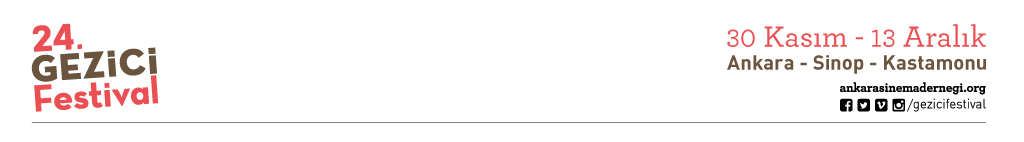 24. GEZİCİ FESTİVAL İÇİN GERİ SAYIM BAŞLADI!Ankara Sinema Derneği’nin düzenlediği Gezici Festival, bu yıl 30 Kasım’da yirmi dördüncü kez yollara düşüyor. Festival, ilk durağı Ankara’nın ardından, 7-9 Aralık tarihleri arasında Sinop’u, 10-13 Aralık’ta ise Kastamonu’yu ziyaret edecek. Gezici Festival, sinemaseverleri yılın en iyi filmleriyle dünya sinemasında bir yolculuğa çıkarmaya hazırlanıyor. Cannes’dan ödüllerle dönen “Şüphe” (Beoning), “Soğuk Savaş” (Zimna Wojna), “Kız” (Girl) ve “Donbass” gibi filmlerin gösterileceği Dünya Sineması bölümünün yanında, yılın öne çıkan yerli yapımları Türkiye 2018’de izleyicilerle buluşacak. Türkiye 2018 film ekiplerinin de katılımıyla gerçekleşecek çeşitli atölye ve söyleşileri de içerecek. Kısa Filmler ve Çocuk Filmleri gösterimleri ise her yıl olduğu gibi ücretsiz olarak gerçekleştirilecek. Çocuk Filmleri Bölümü’nde bu yıl Amerika Birleşik Devletleri ve Kanada’dan filmler yer alıyor. Küratörlüğünü eleştirmenler Jonathan Rosenbaum ve Ehsan Khoshbakht’in yaptığı, sahte haberler üzerine filmler içeren Yalanlar Çağı, mültecilerle ilgili filmlerin yer alacağı Sığınma(sız), festivalde yer alacak diğer bölümlerden. Ayrıca Stephen Horne ve Frank Bockius’un canlı müziği eşliğinde sunulacak sessiz sinema tarihinden iki sıradışı film de Sessiz Serüven bölümünde izleyicilerle buluşacak. Gezici Festival’in son yıllardaki klasikleşen bölümlerinden biri haline gelen, güncel sanat alanında işler üreten sanatçılar ile festival izleyicisini buluşturan bölümün bu yılki sanatçı konuğu Didem Pekün. Bölümde, sanatçının ödüllü filmi “Araf” ve ünlü ses sanatçısı Tülay German’ın hayat öyküsünü anlatan belgesel “Tülay German: Kor ve Ateş Yılları” gösterilecek. Gezici Festival’de her yıl olduğu gibi bu yıl da ünlü bir sinemacının, tematik bir başlık altında sinema tarihinden seçtiği üç klasik izleyicilerle buluşacak. Ayrıca festivalde bu yıl ilk kez Türkiye sinemasının genç kuşağından sürpriz bir ismin hazırladığı bir kısa film bölümü de yer alacak.1995 yılından bu yana Gezici Festival’i yalnız bırakmayan ve her yıl festivale birbirinden özgün afişler sunan Behiç Ak, 24’üncü yılda da hazırladığı afişle Gezici Festival’e desteğini sürdürüyor.Yüksek Çözünürlükü Afişhttps://www.flickr.com/photos/gezicifestival/44732560815/Ayrıntılı bilgi için:ankarasinemadernegi.orgfacebook.com/gezicifestivaltwitter.com/gezicifestivalvimeo.com/gezicifestivalinstagram.com/gezicifestival https://www.flickr.com/photos/gezicifestival/ 